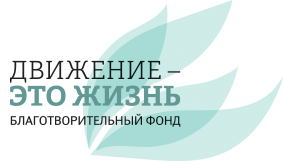 Корпоративный клуб «Компания-Благотворитель»Благотворительный фонд «Движение-это жизнь» приглашает компании присоединиться к общему делу – помощи детям-инвалидам. Членство в Корпоративном клубе фонда «Компания-Благотворитель» предполагает оказание финансовой поддержки программе фонда и ежегодный взнос средств на оплату реабилитации детям-инвалидам, закупку дорогостоящего оборудования. В России остро стоит проблема детской инвалидности. Ежегодно количество детей-инвалидов только увеличивается. Оказание комплексной помощи таким детям относится к наиболее актуальной. Уровень оказания государственных медицинских реабилитационных услуг не приносит должного результата детям и не может конкурировать с коммерческими организациями по качеству. Поэтому спрос на реабилитационные услуги растет. На сегодняшний день 99% подопечных фонда «Движение-это жизнь» - это матери-одиночки, воспитывающие одни детей-инвалидов, которые вынуждены жить на пенсию или пособие по инвалидности, не имеющие возможности полноценно работать, и не имеющие финансовой возможности оплачивать детям важную реабилитацию детей с ДЦП.Корпоративный клуб фонда «Движение-это жизнь» дает возможность бизнесу объединить усилия для обеспечения нормальной жизни детей, которые нуждаются в помощи и поддержке.Поддержка идей благотворительности государственными структурами открывает новые возможности для различных секторов бизнеса и позволяет работать с фондом на условиях взаимовыгодного сотрудничества.Основные задачи клуба:Объединение компаний, которые хотели бы в своей информационной, рекламной, спонсорской и благотворительной деятельности ассоциироваться с благотворительностью, адресованной детям-инвалидам.Взаимное продвижение брендов.Продвижение идеи благотворительности, адресованной детям-инвалидам, жизнь которых полностью зависит от финансовой поддержки доноров.Разработка взаимно интересных программ, которые обеспечат финансовую поддержку фонда.Корпоративный клуб фонда «Движение-это жизнь» является членской программой, созданной специально для компаний, которые хотят поддерживать детей-инвалидов. Присоединение к этой инициативе повысит имидж компании, будет способствовать развитию благотворительности, повышению ответственности общества и корпоративного сектора в частности, перед теми, кто нуждается в сострадании и помощи. Ежегодный минимальный членский взнос компании — 300 000 руб. (оплата одной реабилитации ребенку-инвалиду + годовая реклама компании на рекламной площадке Ojooo с гарантией 10.000 посетителей сайта компании в месяц) Преимущества члена Корпоративного клуба:Вручение сертификата члена Корпоративного клуба.Позиционирование Компании в ежегодных отчетах и иных информационных материалах фонда «Движение-это жизнь».Позиционирование Компании на сайте фонда: https://movementlife.ru/Участие в корпоративных мероприятиях фонда «Движение-это жизнь».Возможность проведения совместного проекта с фондом «Движение-это жизнь».Знакомство сотрудников Компании с благотворительной деятельностью.Компания-член Корпоративного клуба «Компания-Благотворитель» способствует выполнению миссии фонда «Движение-это жизнь»:Предоставляет финансовую поддержку в виде членских взносов.Продвигает идею благотворительности, демонстрируя свою корпоративную социальную ответственность.Является положительным примером для подражания.